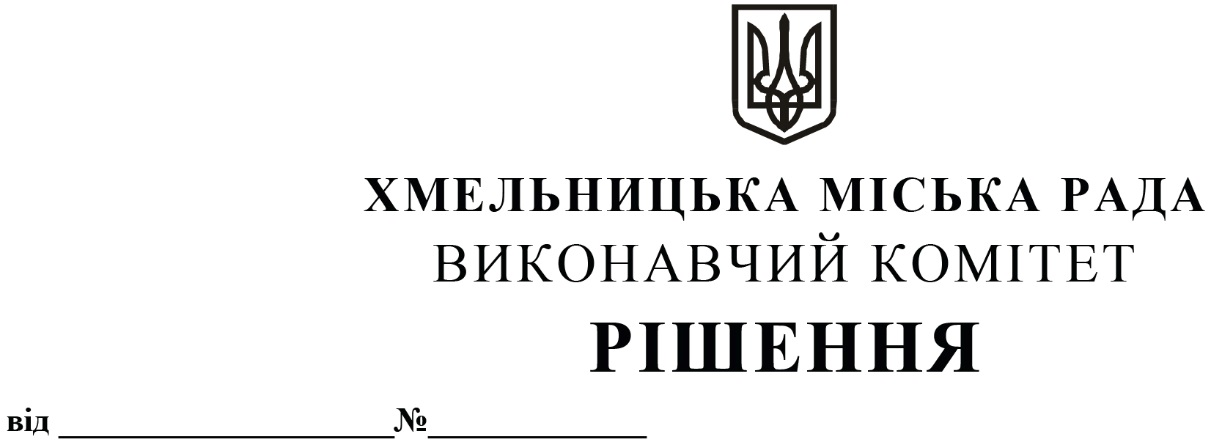 Про затвердження переліку мікропроєктів громадських ініціатив і розміру їх фінансової підтримки на умовах співфінансування за рахунок коштівбюджету громадиЗ метою підтримки громадських ініціатив, спрямованих на акумуляцію ресурсів міської влади громади та громадськості для створення базисів сталого соціально-економічного розвитку громади та/або вирішення конкретних проблем, що його стримують, відповідно до протоколу  № 3 засідання конкурсної комісії по визначенню одержувачів бюджетних коштів від 20.04.2021 року та Порядку проведення конкурсу по визначенню одержувачів бюджетних коштів на умовах співфінансування, затвердженого рішенням сесії Хмельницької міської ради від 07.10.2021 року № 3 (зі змінами) та керуючись Законом України «Про місцеве самоврядування в Україні», виконавчий комітет міської радиВИРІШИВ:1. Затвердити перелік мікропроєктів громадських ініціатив і розміру їх фінансової підтримки на умовах співфінансування за рахунок коштів бюджету громади згідно додатку 1.2. Контроль за виконанням рішення покласти на заступника міського голови                        Р. Примуша.Міський голова 								            О. СИМЧИШИНДодаток 1до рішення виконавчого комітетувід 13.05.2021 № 444Перелікмікропроєктів громадських ініціатив і розміру їх фінансової підтримки на умовах співфінансування за рахунок коштів бюджету громади№ з/пНазва мікропроєктуСпівфінансування з бюджету громади, грн.Середній бал№ з/пНазва мікропроєктуСпівфінансування з бюджету громади, грн.Середній бал1Загальноміський чемпіонат з настільних ігор «Молодь в кубі»25 500,023,32Фестиваль MO/DNI – просування сучасного українського стилю в модну індустрію170 000,023,23Інклюзивний дитячий модний показ «Окрилені Ангели»100 000,023,14Спортивне місто99 981,022,05Затишне коло142 700,022,06Мультимедійне обладнання для розвитку дітей з інвалідністю38 898,021,97Спортивний ХАБ міста Хмельницького169 758,021,68Соляна кімната на базі РЦ «Берег надії»199 282,021,69Мобільна трибуна200 000,020,5Всього:Всього:1 146 119,0Керуючий справами виконавчого комітетуЮ. САБІЙНачальник управління економікиО. НОВОДОН